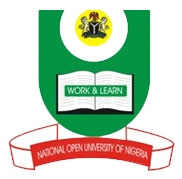   National Open University of NigeriaPlot 91, Cadastral Zone, Nnamdi Azikiwe Expressway, Jabi - Abuja                                                         Faculty of Science                                             NOVEMBER, 2018 EXAMINATIONSCOURSE CODE: CHM304COURSE TITLE: COLOUR CHEMISTRYCREDIT: 2 UnitsTIME ALLOWED: 2 HoursINSTRUCTION: Answer Question ONE (1) and any other THREE (3) QuestionsQUESTION 11. (a) Define each of the following terms         (i)  Electromagnetic Spectrum          (ii) Pigment                                                 [4 Marks]    (b) Explain each of the following terms:        (i) Absorption       (ii) Transmission       (iii) Refraction                                        [9 Marks]     (c) State three factors affecting the selection of pigments                                        [3 Marks]     (d) List three applications of aluminium pigments                                                    [3 Marks]      (e) State the repeated units of each of the following polymers                                          (i) Cellulose   (ii) PVC   (iii) Polyurethane                                                         [3 Marks]      (f) What are the special features of Hank Dyeing Machine?                                     [3 Marks]QUESTION 22. (a) Define each of the following terms:     (i) Frequency     (ii) Colour         (iii) Light                                                                [6 Marks]    (b) (i) Explain briefly the origin of colour                                                                   [2 Marks]         (ii) State four constituent colour of the visible spectrum                                        [2 Marks]     (c) (i) What are the three main types of colour?                                                          [3 Marks]          (ii) State two (2) feature effects of violet colour                                                     [2 Marks]QUESTION 33. (a) What are natural dyes?                                                                                       [2 Marks]     (b) List four natural dyeing materials.                                                                     [2 Marks]     (c) (i) Define polymer fibres                                                                                    [2 Marks]           (ii) State four kinds of synthetic polymer                                                           [2 Marks]      (d) (i) Give a brief account of the discovery and use of PVC.                               [5 Marks]            (ii) Write a chemical equation for the preparation of PVC from ethylene.       [2 marks]QUESTION 44. (a) Define the term synthetic fibre                                                                             [2 Marks]    (b) State four kinds of synthetic fibres.                                                                     [4 Marks](c) Differentiate between nylon and polyester                                                              [2 Marks](d) (i) What are polyurethanes?                                                                                     [2 Marks]     (ii) Mention two uses of polyurethane                                                                      [2 Marks]( e ) Describe the operation of a Beam Dyeing Machine                                              [3 Marks]QUESTION 511. (a) Explain each of the following dyeing processes:          (i) Batch dyeing process               (ii) Continuous dyeing process                                                                                [8 Marks]      (b)   What are the special features of continuous dyeing process                                 [2 Marks]       (c) Describe the workings of a Cold Pad dyeing process                                             [3 Marks]      (d) What are the significant features of Pad Batch dyeing process                              [2 Marks]